Załącznik nr 11 do umowy: Minimalny wzór szczegółowego harmonogramu udzielania wsparcia w Projekcie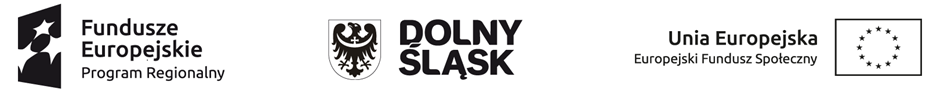 Minimalny wzór szczegółowego harmonogramu udzielania wsparcia w projekcie*Rodzaj wsparciaData realizacji wsparcia     Godziny w których  wsparcie jest realizowane (od … do….)Dokładny adres realizacji wsparcia Wsparcie pracownika socjalnego04.05.21r17.00-20.00- 3hMiejsce zamieszkania uczestnikówWsparcie pracownika socjalnego06.05.21r 15.30- 18.30- 3hMiejsce zamieszkania uczestnikówWsparcie pracownika socjalnego08.05.21r 9.00-18.00Miejsce zamieszkania uczestnikówWsparcie pracownika socjalnego10.05.21r 17.00-20.00- 3hMiejsce zamieszkania uczestnikówWsparcie pracownika socjalnego11.05.21r 17.00- 20.00- 3hMiejsce zamieszkania uczestnikówWsparcie pracownika socjalnego12.05.21r15.30-18.30- 3hMiejsce zamieszkania uczestnikówWsparcie pracownika socjalnego13.05.21r15.30- 18.30- 3hMiejsce zamieszkania uczestnikówWsparcie pracownika socjalnego15.05.21r8:00-11.00Miejsce zamieszkania uczestnikówWsparcie pracownika socjalnego17.05.21r 17.00-20.00- 3hMiejsce zamieszkania uczestnikówWsparcie pracownika socjalnego18.05.21r 17.00- 20.00- 3hMiejsce zamieszkania uczestnikówWsparcie pracownika socjalnego19.05.21r 15.30-18.30- 3hMiejsce zamieszkania uczestnikówWsparcie pracownika socjalnego20.05.21r 15.30- 18.30- 3hMiejsce zamieszkania uczestnikówWsparcie pracownika socjalnego 15.30- 18.30- 3hMiejsce zamieszkania uczestnikówWsparcie pracownika socjalnego22.05.21r8.00-17.00Miejsce zamieszkania uczestnikówWsparcie pracownika socjalnego24.05.21r17.00-20.00- 3hMiejsce zamieszkania uczestnikówWsparcie pracownika socjalnego26.05.21r15.30-18.30- 3hMiejsce zamieszkania uczestnikówWsparcie pracownika socjalnego27.05.21r15.30-18.30- 3hMiejsce zamieszkania uczestnikówWsparcie pracownika socjalnego29.05.21r8.00-17.20 -9hMiejsce zamieszkania uczestników